7	examiner d'éventuels changements à apporter, et d'autres options à mettre en œuvre, en application de la Résolution 86 (Rév. Marrakech, 2002) de la Conférence de plénipotentiaires, intitulée «Procédures de publication anticipée, de coordination, de notification et d'inscription des assignations de fréquence relatives aux réseaux à satellite», conformément à la Résolution 86 (Rév.CMR-07), afin de faciliter l'utilisation rationnelle, efficace et économique des fréquences radioélectriques et des orbites associées, y compris de l'orbite des satellites géostationnaires;7(E)	Question E – Défaillance d'un satellite au cours de la période de 90 jours prévue pour la mise en service.IntroductionLes Etats Membres de la SADC sont favorables à la Méthode E3, qui consiste à ne pas modifier le Règlement des radiocommunications.NOCARTICLE 11Notification et inscription des assignations
de fréquence1, 2, 3, 4, 5, 6, 7, 7bis   (CMR-12)Motifs:	Les procédures en vigueur sont suffisantes pour traiter cette question.______________Conférence mondiale des radiocommunications (CMR-15)
Genève, 2-27 novembre 2015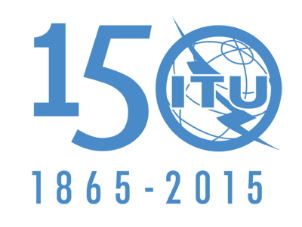 UNION INTERNATIONALE DES TÉLÉCOMMUNICATIONSSÉANCE PLÉNIÈREAddendum 5 au
Document 130(Add.21)-F16 octobre 2015Original: anglaisAngola (République d')/Botswana (République du)/Lesotho (Royaume du)/Madagascar (République de)/Malawi/Maurice (République de)/
Mozambique (République du)/Namibie (République de)/République démocratique du Congo/Seychelles (République des)/Sudafricaine (République)/Swaziland (Royaume du)/Tanzanie (République-Unie de)/
Zambie (République de)/Zimbabwe (République du)Angola (République d')/Botswana (République du)/Lesotho (Royaume du)/Madagascar (République de)/Malawi/Maurice (République de)/
Mozambique (République du)/Namibie (République de)/République démocratique du Congo/Seychelles (République des)/Sudafricaine (République)/Swaziland (Royaume du)/Tanzanie (République-Unie de)/
Zambie (République de)/Zimbabwe (République du)PROPOSITIONS POUR LES TRAVAUX DE LA CONFÉRENCEPROPOSITIONS POUR LES TRAVAUX DE LA CONFÉRENCEPoint 7(E) de l'ordre du jourPoint 7(E) de l'ordre du jour